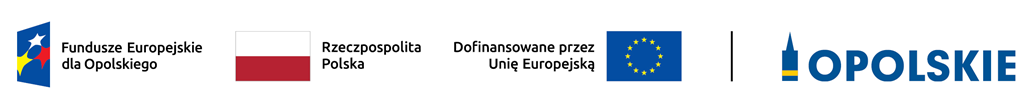 Załącznik nr 8Lista wskaźników na poziomie projektu dla działania 2.7 Instrumenty finansowe w obszarze środowiska FEO 2021-2027Opracowanie:Departament Programowania Funduszy EuropejskichUrząd Marszałkowski Województwa OpolskiegoOpole, czerwiec 2023  r.Lp.Nazwa wskaźnikaJednostka miaryRodzaj wskaźnikaTyp wskaźnikaInne uwagiDefinicjaOś priorytetowa II Fundusze Europejskie dla czystej energii i ochrony środowiska naturalnego w województwie opolskimOś priorytetowa II Fundusze Europejskie dla czystej energii i ochrony środowiska naturalnego w województwie opolskimOś priorytetowa II Fundusze Europejskie dla czystej energii i ochrony środowiska naturalnego w województwie opolskimOś priorytetowa II Fundusze Europejskie dla czystej energii i ochrony środowiska naturalnego w województwie opolskimOś priorytetowa II Fundusze Europejskie dla czystej energii i ochrony środowiska naturalnego w województwie opolskimOś priorytetowa II Fundusze Europejskie dla czystej energii i ochrony środowiska naturalnego w województwie opolskimOś priorytetowa II Fundusze Europejskie dla czystej energii i ochrony środowiska naturalnego w województwie opolskimDziałanie 2.7  Instrumenty finansowe w obszarze środowiskaDziałanie 2.7  Instrumenty finansowe w obszarze środowiskaDziałanie 2.7  Instrumenty finansowe w obszarze środowiskaDziałanie 2.7  Instrumenty finansowe w obszarze środowiskaDziałanie 2.7  Instrumenty finansowe w obszarze środowiskaDziałanie 2.7  Instrumenty finansowe w obszarze środowiskaDziałanie 2.7  Instrumenty finansowe w obszarze środowiska1.Liczba zmodernizowanych energetycznie budynkówszt.produktkluczowyWskaźnik programowyWskaźnik mierzy liczbę zmodernizowanych energetycznie budynków w wyniku realizacji projektu. Modernizacja – obejmuje przebudowę, remont oraz rozbudowę budynków w celu dokonania modernizacji urządzeń energetycznych. Przebudowa – wykonywanie robót budowlanych, w wyniku których następuje zmiana parametrów użytkowych lub technicznych istniejącego obiektu budowlanego, z wyjątkiem charakterystycznych parametrów, jak: kubatura, powierzchnia zabudowy, wysokość, długość, szerokość bądź liczba kondygnacji. Remont – wykonywanie w istniejącym obiekcie budowlanym robót budowlanych polegających na odtworzeniu stanu pierwotnego, a niestanowiących bieżącej konserwacji, przy czym dopuszcza się stosowanie wyrobów budowlanych innych niż użyto w stanie pierwotnym. Rozbudowa – w budownictwie rodzaj budowy, w wyniku którego powstaje nowa część istniejącego już obiektu budowlanegoPoprawę charakterystyki energetycznej należy wyliczyć metodą obliczeniową, tj. metodą z załącznika nr 1 do Rozporządzenia MINISTRA INFRASTRUKTURY I ROZWOJU z dnia 27 lutego 2015 r. w sprawie metodologii wyznaczania charakterystyki energetycznej budynku lub części budynku oraz świadectw charakterystyki energetycznej (Dz.U. z 2015 r., poz. 376)2.Lokale mieszkalne o udoskonalonej charakterystyce energetycznejszt.produktkluczowyWskaźnik programowyLiczba lokali mieszkalnych o udoskonalonej charakterystyce energetycznej dzięki udzielonemu wsparciu finansowemu. Udoskonaloną charakterystykę energetyczną należy rozumieć jako poprawę klasyfikacji energetycznej lokalu mieszkalnego o co najmniej jedną klasę energetyczną i należy ją udokumentować na podstawie świadectw charakterystyki energetycznej. Klasyfikacja energetyczna, o której mowa, jest zgodna z definicją zawartą w krajowym świadectwie charakterystyki energetycznej, zgodnie z dyrektywą 2010/31/UE.   Lokal mieszkalny definiuje się jako „pomieszczenie lub zestaw pokoi w budynku stałym lub strukturalnie oddzielonej części budynku, który (…) jest przeznaczony do mieszkania przez jedno prywatne gospodarstwo domowe przez cały rok”. (zob. ESTAT online w odniesieniach). Wskaźnik obejmuje również mieszkalnictwo socjalne w ramach RSO2.1, w którym to przypadku należy również zastosować RCO65 – Inf. społeczna: Pojemność nowych lub zmodernizowanych lokali socjalnych.   Wskaźnik ten nie obejmuje lokali mieszkalnych objętych RCO123 Energia: Lokale mieszkalne z wymienionymi kotłami zasilanymi gazem ziemnym, aby uniknąć konieczności stosowania dwóch wskaźników charakterystyki energetycznej w odniesieniu do operacji objętych wsparciem.Poprawę charakterystyki energetycznej należy wyliczyć metodą obliczeniową, tj. metodą z załącznika nr 1 do Rozporządzenia MINISTRA INFRASTRUKTURY I ROZWOJU z dnia 27 lutego 2015 r. w sprawie metodologii wyznaczania charakterystyki energetycznej budynku lub części budynku oraz świadectw charakterystyki energetycznej (Dz.U. z 2015 r., poz. 376)3.Budynki publiczne o udoskonalonej charakterystyce energetycznejm2produktkluczowyWskaźnik programowyPowierzchnia netto budynków publicznych, które osiągają lepszą charakterystykę energetyczną dzięki otrzymanemu wsparciu. Udoskonaloną charakterystykę energetyczną należy rozumieć jako poprawę klasyfikacji energetycznej budynku publicznego o co najmniej jedną klasę energetyczną i należy ją udokumentować na podstawie świadectw charakterystyki energetycznej. Klasyfikacja energetyczna, o której mowa, jest zgodna z definicją zawartą w krajowym świadectwie charakterystyki energetycznej, zgodnie z dyrektywą 2010/31/UE.   Budynki publiczne definiuje się jako budynki będące własnością instytucji publicznych i budynki będące własnością organizacji non-profit. Organizacja non-profit to osoba prawna zorganizowana i działająca dla zbiorowego, publicznego lub społecznego pożytku, w przeciwieństwie do podmiotu prowadzącego działalność gospodarczą, której celem jest generowanie zysku dla jego właścicieli. Przykłady obejmują budynki administracji publicznej, szkoły, szpitale itp.   Wskaźnik nie obejmuje:   - lokali socjalnych (ponieważ są uwzględniane w RCO18),   - szkół prywatnych lub szpitali prywatnych będących własnością inwestorów prywatnych.    Wsparcie dla takich podmiotów prywatnych należy zgłaszać jako wsparcie dla przedsiębiorstw wykorzystując RCO01 itp.4.Dodatkowa zdolność wytwarzania energii odnawialnej (w tym: energii elektrycznej, energii cieplnej)MWproduktkluczowyWskaźnik programowyDodatkowa zdolność produkcyjną  energii ze źródeł odnawialnych  wybudowana lub rozbudowane dzięki wsparciu. Wskaźnik obejmuje również zdolność produkcyjną , która została zbudowana lub rozbudowana i nie została jeszcze podłączona do sieci (jeśli dotyczy) lub nie jest jeszcze w pełni gotowa do wytwarzania energii.   Zdolność wytwarzania rozumiana jest jako „maksymalna moc wytwórcza energii elektrycznej netto”, definiowana przez Eurostat jako „maksymalna moc czynna, która może być dostarczana stale przez ciągle działający zakład w punkcie wyjścia (tj. po pobraniu energii dla potrzeb urządzeń pomocniczych stacji oraz uwzględniając straty w transformatorach uznawanych za integralne ze stacją)”. Energia odnawialna oznacza „energię z odnawialnych źródeł niekopalnych, a mianowicie energię wiatru, energię promieniowania słonecznego (energię słoneczną termiczną i energię fotowoltaiczną) oraz energię geotermalną, energię otoczenia, energię pływów, fal i inną energię oceanów, hydroenergię, biomasę oraz gaz pochodzący z wysypisk śmieci, oczyszczalni ścieków i ze źródeł biologicznych (biogaz)”. (Zob. dyrektywę 2018/2011).   Dezagregacja zdolności wytwarzania energii elektrycznej i cieplnej odnosi się do rodzaju wytwarzanej energii.5.Liczba wspartych społeczności energetycznych działających w zakresie energii odnawialnejszt.produktkluczowyWskaźnik programowyLiczba wspartych społeczności energetycznych działających w zakresie energii odnawialnej. Społeczność energetyczna działających w zakresie energii odnawialnej oznacza podmiot prawny, która spełnia następujące trzy warunki: a) opiera się na otwartym i dobrowolnym uczestnictwie, jest niezależny i jest skutecznie kontrolowany przez udziałowców lub członków zlokalizowanych w niewielkiej odległości od projektów dotyczących energii odnawialnej będących własnością tego podmiotu prawnego i przez niego rozwijanych; b) jego udziałowcy lub członkowie są osobami fizycznymi, MŚP lub organami lokalnymi, w tym gminnymi; c) jego podstawowym celem – zamiast przynoszenia zysków finansowych – jest raczej przynoszenie korzyści środowiskowych, ekonomicznych lub społecznych jego udziałowcom, członkom lub lokalnym obszarom, na których on działa. 6.Liczba jednostek wytwarzania energii elektrycznej i cieplnej z OZEszt.produktkluczowy-Wskaźnik obejmuje wybudowane i zmodernizowane jednostki służące wytwarzaniu energii elektrycznej i cieplnej ze źródeł odnawialnych.    Jednostka wytwarzania energii elektrycznej i cieplnej obejmuje:   w przypadku przedsiębiorstw energetycznych: jednostki wytwórcze – jednostka wytwórcza, to wyodrębniony zespół urządzeń należących do przedsiębiorstwa energetycznego, służący do wytwarzania energii z OZE i wyprowadzania mocy, opisany poprzez dane techniczne i handlowe, w przypadku budynków mieszkalnych i budynków użyteczności publicznej: zespół urządzeń służących do wytwarzania energii elektrycznej i/lub cieplnej z OZE.7.Przedsiębiorstwa objęte wsparciem (w tym: mikro, małe, średnie, duże)szt.produktkluczowyWskaźnik agregującyWskaźnik obejmuje wszystkie przedsiębiorstwa, które otrzymują wsparcie finansowe lub rzeczowe z EFRR i Funduszu Spójności.   „Przedsiębiorstwo“ jest najmniejszą kombinacją jednostek prawnych, tzn. jednostką organizacyjną wytwarzającą towary lub usługi, która osiąga korzyści z pewnego stopnia samodzielności w podejmowaniu decyzji, w szczególności w zakresie alokacji bieżących zasobów. Przedsiębiorstwo prowadzi jeden lub więcej rodzajów działalności w jednym lub więcej miejscach. Przedsiębiorstwo może być jedną jednostką prawną. Jednostki prawne obejmują osoby prawne, których istnienie jest uznane przez prawo, niezależnie od osób indywidualnych lub instytucji, które są ich właścicielami lub członkami, takie jak spółki jawne, spółki komandytowe, spółki z ograniczoną odpowiedzialnością, spółki akcyjne itp. Do jednostek prawnych zalicza się również osoby fizyczne osoby prowadzące działalność gospodarczą we własnym imieniu, takie jak właściciel i operator sklepu lub warsztatu, prawnik lub samozatrudniony rzemieślnik.    (ESTAT w odniesieniach, na podstawie rozporządzenia Rady (EWG) nr 696/93, sekcja III A z 15.03.1993 r.)   Na potrzeby tego wskaźnika przedsiębiorstwa są organizacjami nastawionymi na osiąganie zysku, które wytwarzają towary lub usługi w celu zaspokojenia potrzeb rynku. W przypadku celu polityki 4 (Społeczna Europa) wskaźnik obejmuje również przedsiębiorstwa społeczne definiowane przez Komisję (DG GROW) następująco: „przedsiębiorstwo społeczne jest podmiotem gospodarki społecznej, którego głównym celem jest raczej wywarcie skutku społecznego niż wygenerowanie zysku dla właścicieli i udziałowców. Przedsiębiorstwo społeczne działa, dostarczając towary i świadcząc usługi na rynku w sposób przedsiębiorczy i innowacyjny, a zyski wykorzystuje przede wszystkim do osiągania celów społecznych”.   Klasyfikacja przedsiębiorstw:   Mikroprzedsiębiorstwo (< 10 pracowników i roczne obroty ≤ 2 mln EUR lub bilans ≤ 2 mln EUR);   Małe przedsiębiorstwo (10-49 pracowników i roczne obroty > 2 mln EUR ≤ 10 mln EUR lub bilans > 2 mln EUR ≤ 10 mln EUR);   Średnie przedsiębiorstwo (50-249 pracowników i roczne obroty > 10 mln EUR ≤ 50 mln EUR lub bilans w EUR > 10 mln EUR ≤ 43 mln EUR);   Duże przedsiębiorstwa (>250 pracowników i obroty > 50 mln EUR lub bilans > 43 mln EUR).   W przypadku przekroczenia jednego z dwóch progów (liczby pracowników lub rocznych obrót/bilansu) przedsiębiorstwa klasyfikuje się do wyższej kategorii wielkości.    (ESTAT na podstawie art. 2-3 załącznika do zalecenia KE 2003/361/WE)   Wielkość wspieranego przedsiębiorstwa jest mierzona w momencie wnioskowania   8.Liczba wspartych mikroprzedsiębiorstwszt.produktkluczowy-Wskaźnik obejmuje mikroprzedsiębiorstwa, które otrzymały wsparcie finansowe oraz pozafinansowe z Europejskiego Funduszu Rozwoju Regionalnego (EFRR) , Funduszu Spójności (FS) oraz Funduszu Sprawiedliwej Transformacji (FST).    Definicja przedsiębiorstwa zgodna z definicją wskaźnika RCO 01.    Zgodnie z zaleceniem KE (2003/361/EC) mikroprzedsiębiorstwo to przedsiębiorstwo zatrudniające mniej niż 10 osób oraz którego roczny obrót lub/i roczny bilans nie przekracza 2 mln EUR.   Na poziomie celu szczegółowego przedsiębiorstwo liczone jest tylko raz, niezależnie od tego ile rodzajów wsparcia otrzymuje.   Na poziomie programu, przedsiębiorstwo jest liczone tylko raz, niezależnie od tego, ile rodzajów wsparcia otrzymuje (z działań realizowanych w ramach jednego lub kilku celów szczegółowych).9.Liczba wspartych małych przedsiębiorstwszt.produktkluczowy-Wskaźnik obejmuje małe przedsiębiorstwa, które otrzymały wsparcie finansowe oraz pozafinansowe z Europejskiego Funduszu Rozwoju Regionalnego (EFRR) , Funduszu Spójności (FS) oraz Funduszu Sprawiedliwej Transformacji (FST).    Definicja przedsiębiorstwa zgodna z definicją wskaźnika RCO 01.    Zgodnie z zaleceniem KE (2003/361/EC) małe przedsiębiorstwo to przedsiębiorstwo zatrudniające mniej niż  50 osób oraz którego roczny obrót lub/i roczny bilans nie przekracza  10 mln EUR.   Na poziomie celu szczegółowego przedsiębiorstwo liczone jest tylko raz, niezależnie od tego ile rodzajów wsparcia otrzymuje.   Na poziomie programu, przedsiębiorstwo jest liczone tylko raz, niezależnie od tego, ile rodzajów wsparcia otrzymuje (z działań realizowanych w ramach jednego lub kilku celów szczegółowych).10.Liczba wspartych średnich przedsiębiorstwszt.produktkluczowy-Wskaźnik obejmuje średnie przedsiębiorstwa, które otrzymały wsparcie finansowe oraz pozafinansowe z Europejskiego Funduszu Rozwoju Regionalnego (EFRR) , Funduszu Spójności (FS) oraz Funduszu Sprawiedliwej Transformacji (FST).    Definicja przedsiębiorstwa zgodna z definicją wskaźnika RCO 01.    Zgodnie z zaleceniem KE (2003/361/EC) średnie przedsiębiorstwo to przedsiębiorstwo zatrudniające od 50 do 249  osób oraz którego roczny obrót wynosi  nie przekracza 50 mln EUR lub/i roczny bilans nie przekracza43 mln EUR.   Na poziomie celu szczegółowego przedsiębiorstwo liczone jest tylko raz, niezależnie od tego ile rodzajów wsparcia otrzymuje.   Na poziomie programu, przedsiębiorstwo jest liczone tylko raz, niezależnie od tego, ile rodzajów wsparcia otrzymuje (z działań realizowanych w ramach jednego lub kilku celów szczegółowych).11.Przedsiębiorstwa objęte wsparciem z instrumentów finansowychszt.produktkluczowy-Liczba przedsiębiorstw otrzymujących wsparcie w formie pożyczek, dotacji na spłatę odsetek, gwarancji kredytowych, venture capital lub innego instrumentu finansowego. Instrumenty finansowe w tym kontekście obejmują inwestycje quasi-kapitałowe, kapitałowe, gwarancje i pożyczki zgodnie z definicją w art. 2 rozporządzenia UE 2018/1046: (52) „inwestycja quasi-kapitałowa” oznacza rodzaj finansowania mieszczący się między finansowaniem kapitałowym a finansowaniem dłużnym, o poziomie ryzyka wyższym niż dług uprzywilejowany, a niższym niż kapitał podstawowy, i który może mieć taką strukturę jak dług, zazwyczaj niezabezpieczony i podporządkowany, a w niektórych przypadkach wymienialny na udziały lub na udziały preferencyjne;   25) „inwestycja kapitałowa” oznacza wniesienie do spółki kapitału, zainwestowanego bezpośrednio lub pośrednio w zamian za całkowite lub częściowe udziały w strukturze własności tej spółki, przy czym inwestor kapitałowy może sprawować pewną kontrolę nad zarządzaniem spółką oraz może mieć udział w zyskach spółki;   34) „gwarancja” oznacza pisemne zobowiązanie do przyjęcia odpowiedzialności za całość lub część długu lub zobowiązania osoby trzeciej lub za pomyślne wykonanie przez nią zobowiązań w przypadku wystąpienia zdarzenia, które uruchamia taką gwarancję, takiego jak niewykonanie zobowiązań z tytułu pożyczki;   40) „pożyczka” oznacza umowę zobowiązującą pożyczkodawcę do udostępnienia pożyczkobiorcy uzgodnionej kwoty na uzgodniony okres, zgodnie z którą to umową pożyczkobiorca ma obowiązek spłacić tę kwotę w uzgodnionym terminie;   Definicja przedsiębiorstwa znajduje się w RCO01.12.Roczne zużycie energii pierwotnej (w tym lokalach mieszkalnych, budynkach publicznych, przedsiębiorstwach, innych)MWh/rokrezultatkluczowyWskaźnik programowyCałkowite roczne zużycie energii pierwotnej podmiotów objętych wsparciem. Wartość bazowa odnosi się do rocznego zużycia energii pierwotnej przed interwencją, a osiągnięta wartość odnosi się do rocznego zużycia energii pierwotnej rok po interwencji. W przypadku budynków obie wartości należy udokumentować na podstawie świadectw charakterystyki energetycznej, zgodnie z dyrektywą 2010/31/UE. W przypadku procesów w przedsiębiorstwach roczne zużycie energii pierwotnej należy udokumentować na podstawie audytów energetycznych lub innych odpowiednich specyfikacji technicznych.   Budynki publiczne definiuje się jako budynki będące własnością instytucji publicznych i budynki będące własnością organizacji non-profit, pod warunkiem że takie instytucje realizują w budynku objętym projektem cele leżące w interesie ogólnym, takie jak edukacja, zdrowie, środowisko i transport. Przykłady obejmują budynki administracji publicznej, szkoły, szpitale itp.13.Szacowana emisja gazów cieplarnianychtony równoważnika CO2/rokrezultatkluczowyWskaźnik programowyCałkowita szacowana emisja gazów cieplarnianych podmiotów lub procesów objętych wsparciem. Wartość bazowa odnosi się do poziomu szacowanej emisji gazów cieplarnianych w ciągu roku przed rozpoczęciem interwencji, a osiągnięta wartość jest obliczana jako całkowita szacowana emisja gazów cieplarnianych na podstawie osiągniętego poziomu charakterystyki energetycznej w roku następującym po zakończeniu interwencji.   Wskaźnika tego nie stosuje się w operacjach wykorzystujących wskaźniki „RCR105 Szacowana emisja gazów cieplarnianych z kotłów przekształconych na zasilanie gazem” lub „RCR29a FST: Szacowana emisja gazów cieplarnianych w przedsiębiorstwach (dyr. 2003/87/WE)”, aby uniknąć konieczności stosowania dwóch wskaźników emisji gazów cieplarnianych w odniesieniu do operacji objętych wsparciem.14.Wytworzona energia odnawialna ogółem (w tym: energia elektryczna, energia cieplna)MWh/rokrezultatkluczowyWskaźnik programowyProdukcja energii ze źródeł odnawialnych  przed interwencją i po niej w ramach   projektów objętych wsparciem. Wartość bazowa odnosi się do rocznej energii wyprodukowanej w roku poprzedzającym rozpoczęcie projektu i może być większa od zera w przypadkach, gdy zdolność produkcyjna zostaje zwiększona. Osiągnięta wartość to roczna energia wytworzona w roku po zakończeniu interwencji. Dezagregacja według energii elektrycznej i energii cieplnej odnosi się do źródła energii odnawialnej.15.Dodatkowa moc zainstalowana odnawialnych źródeł energiiMWrezultatkluczowyWskaźnik programowyDodatkowa moc zainstalowana odnawialnych źródeł energii dzięki udzielonemu wsparciu, którą oddano do eksploatacji (tj. podłączona do sieci (jeśli dotyczy) i w pełni gotowa do wytwarzania energii lub już ją wytwarza). Zdolność wytwarzania rozumiana jest jako „maksymalna moc wytwórcza energii elektrycznej netto”, definiowana przez Eurostat jako „maksymalna moc czynna, która może być dostarczana stale przez ciągle działający zakład w punkcie wyjścia (tj. po pobraniu energii dla potrzeb urządzeń pomocniczych stacji oraz uwzględniając straty w transformatorach uznawanych za integralne ze stacją)”.16.Ilość zaoszczędzonej energii elektrycznej i cieplnejMWh/rokrezultatkluczowy-Ilość zaoszczędzonej w wyniku realizacji projektu energii elektrycznej i cieplnej w ciągu pełnego roku po zakończeniu projektu w stosunku do roku bazowego.    Wskaźnik odnosi się do energii końcowej.   Sposób pomiaru:    W przypadku przedsiębiorstw produkcyjnych: różnica między rocznym zużyciem energii elektrycznej i/lub cieplnej w roku bazowym w stosunku do rocznego zużycia energii elektrycznej i/lub cieplnej po zakończeniu projektu, skorygowana w przypadku zmiany wielkości produkcji.    W przypadku modernizacji energetycznej budynków: różnica między rocznym zużyciem energii elektrycznej i/lub cieplnej w roku bazowym w stosunku do rocznego zużycia energii elektrycznej po zakończeniu projektu.17.Inwestycje prywatne uzupełniające wsparcie publiczne (w tym: dotacje, instrumenty finansowe)EurorezultatkluczowyWskaźnik agregującyCałkowity wkład prywatny współfinansujący wspierane projekty, w których    wsparcie ma formę dotacji lub pochodzi z instrumentów finansowych. Wskaźnik obejmuje również niekwalifikowalną część kosztów projektu, w tym podatek VAT. W przypadku przedsiębiorstw państwowych wskaźnik obejmuje wkłady na współfinansowanie z ich własnego budżetu.   Wskaźnik należy obliczyć na podstawie prywatnego współfinansowania przewidzianego w umowach o dofinansowanie.   W przypadku instrumentów finansowych ma on obejmować zarówno finansowanie prywatne przez pośrednika (zarządzającego funduszem), jak i ostatecznego odbiorcę.18.Wartość inwestycji prywatnych uzupełniających wsparcie publiczne – instrumenty finansowePLNrezultatkluczowy-Wskaźnik mierzy całkowity wkład prywatny współfinansujący wspierane projekty, w przypadku których formą wsparcia są instrumenty finansowe. Wskaźnik obejmuje również niekwalifikowalną część kosztów projektu, w tym podatek VAT. W przypadku projektów realizowanych przez przedsiębiorstwa państwowe, do wartości wskaźnika wliczany jest wkład własny tego przedsiębiorstwa.   Wskaźnik powinien być obliczany na podstawie współfinansowania prywatnego przewidzianego w umowach o dofinansowanie dla wspieranych projektów.